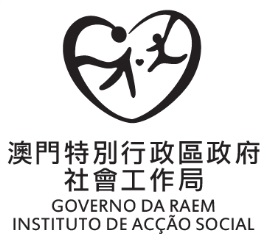 □ Application             □  Change of information I, the undersigned, request the Social Welfare Bureau to collect the Subsidy for Senior Citizens of the deceased beneficiary.I declare the above information is true and agree that the Social Welfare Bureau may share the above information with the relevant department(s) for verification purpose.As requested by the SWB, I agree to return in cash or by bank transfer, amounts improperly received to the bank account of the SWB.Signature of the applicant:　　　　　　　　　　　Date:　　Dia　　Month　　　Year　　　　　　　　　　Signature must be as shown in the Macau Resident Identity Card .If unable to sign, replaced it by finger print.Personal information of the deceased beneficiaryName: (In Chinese)　　　　　　　　　　　　　　(In Foreign Language)　　　　　　　　　　　　　　　　　　　　　　　Macao Permanent Resident Identity Card N.º : 　　　　　　　　　　Date of death: 　　　　　　Year　　　　Month　　　　DayApplicantName: (In Chinese)　　　　　　　　　　　　　　　(In Foreign Language)　　　　　　　　　　　　　　　　　　　　　　Type of identification card:□ Macao Permanent Resident Identity Card／□Other　　　　　　　　　　　 N.º :　　　　　　　　　　　　　Relationship with the deceased beneficiary: 　　　　　　　　　　　Mail address:　　　　　　　　　　　　　　　　　　　　　　　　　　　　　　　　　　　　　Contact N.º:　　　　　　　　　　　　　　　　　Subsidy collection method (Choose one option)□ By Bank transfer ( to the bank account of the applicant ): Name of the bank　　　　　　　　Account number (MOP)　　　　　　　　　　　　　　State the reason for requesting the collection of subsidy in cash / by check:　　　　　　　　　　　　　　　　　　　　　　　　　　　　□ In Cash□ By Cheque (the cheque must be in applicant’s name)Communication language Language:□ Chinese ／ □ Portuguese ( Choose one option )I agree to receive SMS via mobile phone : □Yes－Macau mobile number　　　　　　　　／□NoNoteThe information provided in this application, including certificates and documents submitted, must be genuine. The Social Welfare Bureau will take legal action if any false information and/or documents are found. Particularly：- In accordance with "Penal Code" Article 250 (the use of false evidence) - the use of false evidence or false certificate for the purpose of deceiving the public authorities, harming the interests of others, or obtaining improper benefits for themselves or the others, the imposed penalty is up to one year imprisonment, or fine of up to 120 days.-In accordance with "Penal Code" Article 251 (the use of the third party’s identity document) - the use of the identity document issued to other parties, for having intension to harm the interests of others or this community, or obtaining improper benefits for themselves or the others, the imposed penalty is up to three-year imprisonment.Note: (The amount of the daily fine is from MOP 50 to Mop 10,000)For the use of the SWB onlyAll the following documents were appropriately verified:	□ Photocopy of Macau Permanent Resident Identity Card of the deceased beneficiary;	□ Photocopy of proof of relationship to the beneficiary of the Subsidy for Senior Citizens;	□ Photocopy of death certificate ;	□  Photocopy of bank passbook (MOP);	□  Photocopy of Macau Permanent Resident Identity Card of the applicant /Photocopy of Certificate of Entitlement of the Right of Abode in the Macao SAR.Date of reception:　　Day　　Month　　　Year　 Name of the officer:　　　　　　Staff N.º :　　　　 Stamp of the unit that acknowledge the receipt of the documents :　　　　　